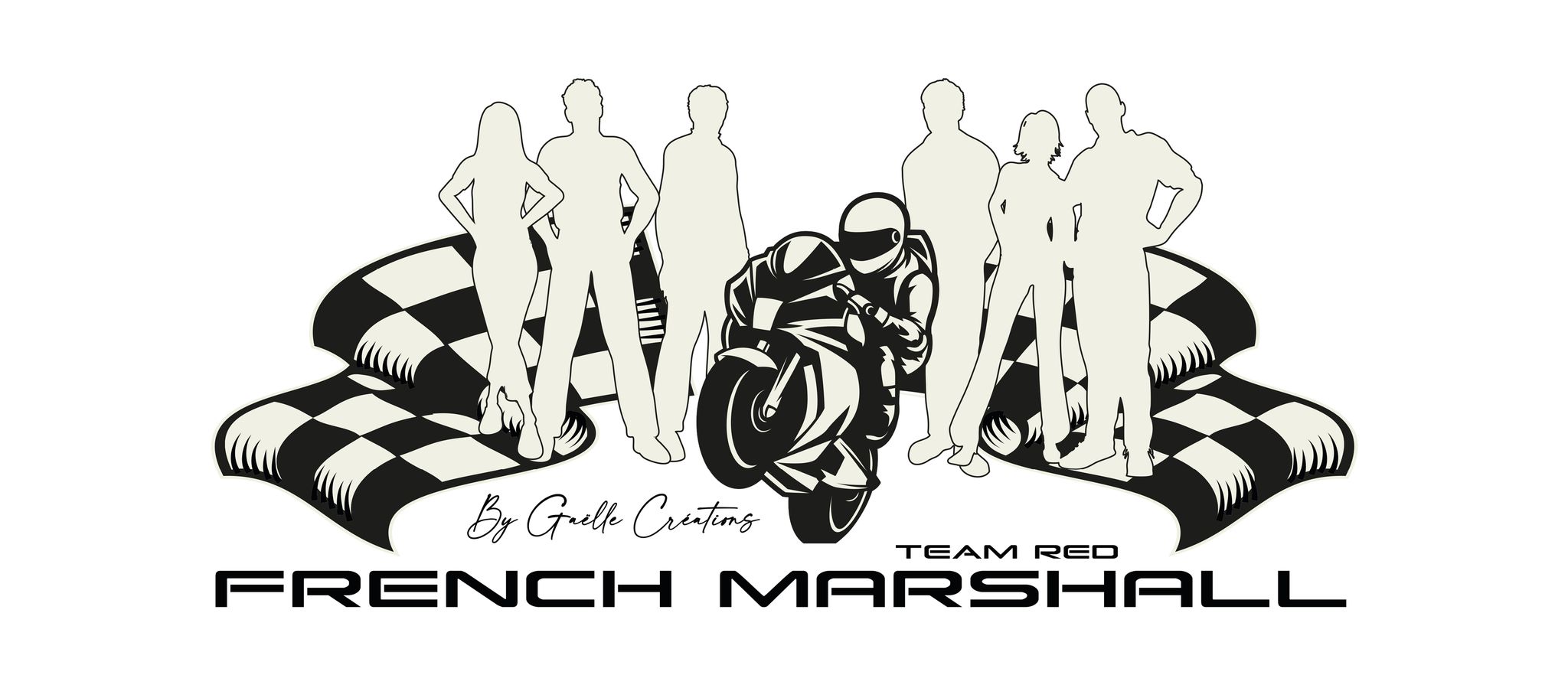 Autorisation Parentale           Course « ENDURANCE 3 Heures Moto club RED » 10 avril 2023représentant légalJe soussigné (e) (nom et prénom :	Né (e) le (date et lieu de naissance) : 	Demeurant à (adresse complète) : 		(joindre une photocopie de votre carte d’identité)AutoriseMineurL’enfant mineur (nom et prénom) : 	Né (e) le (date et lieu de naissance) : 	Demeurant à (adresse complète) : 		(joindre une photocopie de sa carte d’identité)À participer à La Course « d’endurance 3heures Moto club RED » qui se déroulera le 10 avril 2023 sur le circuit du Luc en Provence (83 VAR).en tant que pilote Power25………. Pour des raisons de sécurité, mon enfant a été mis au courent qu’il n’a pas le droit de se rapprocher des bords de piste et /ou d’aller au poste de panneautage. Seul l’accès au paddock lui est autorisé.Fait à ………………………………………………… Le …………………………………………………Signature du représentant légal du mineur, précédée de la mention « lu et approuvé »